ОБЩИНСКА ИЗБИРАТЕЛНА КОМИСИЯ – ЛЪКИ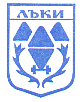 Гр.Лъки, ул.”Възраждане” №18, тел.03052/22 00, факс 03052/21 68, е-mail: oik1615@cik.bgП  Р О Т О К О Л № 19Днес, 01.10.2015 год. (четвъртък) от 15.30 часа в Заседателната зала на Общинска администрация – гр. Лъки находяща се на I-вия етаж се проведе осемнадесето заседание на ОИК - Лъки, мандат 2015 - 2019 година.Заседанието бе открито от г-жа Иванка Янкова – Председател на ОИК - Лъки, която обяви наличието на 11 (единадесет) члена на комисията. Г-жа Янкова: Колеги преди началото на днешното заседание искам да Ви обявя дневния ред.Предлагам да преминем към гласуване на дневния ред, който добива следния вид:Утвърждаване образци на бюлетини за общински съветници, кмет на община Лъки и кметове на кметства: с. Белица и с.Дряново, както и начина на изписване на имената на регистрираните партии и коалиции и техните кандидати в бюлетините за гласуване на изборите за общински съветници и кметове на 25 октомври 2015 год. провеждани в Община Лъки.Текущи.Общ брой членове ОИК             		-   11Брой присъствали на гласуването          	-   11Брой гласували “ЗА”                              	-   11Брой гласували “Против”			-     0Приема се.      ОИК – Лъки взе следното решение:РЕШЕНИЕ № 65 - МИ/НРгр. Лъки, 01.10.2015 год.ОТНОСНО: Утвърждаване образци на бюлетини за общински съветници, кмет на община Лъки и кметове на кметства: с. Белица и с.Дряново, както и начина на изписване на имената на регистрираните партии и коалиции и техните кандидати в бюлетините за гласуване на изборите за общински съветници и кметове на 25 октомври 2015 год. провеждани в Община Лъки.На основание чл.87, ал.1, т.9 във връзка с  чл.421 и  чл.422 от ИК, Решение № 2260 – МИ от 18.09.2015 год. изменено с Решение № 2363 - МИ от 26.09.2015 год. на ЦИК, Решение № 1512 - МИ от 04.08.2015 год. на ЦИК, Решение № 62 – МИ/НР от 23.09.2015 год. на Общинска избирателна комисия Лъки за определяне чрез жребий на поредните номера на партиите, коалициите, местните коалиции и независимите кандидати, в бюлетините за гласуване за общински съветници и за кметове на 25 октомври 2015 год., и Писмо с Изх.№ МИ – 15 – 1060/30.09.2015 год. на ЦИКОбщинската избирателна комисия Р Е Ш И:УТВЪРЖДАВА образец на бюлетина за общински съветници в Община Лъки, (съгласно Приложение № 91, неразделна част от настоящото решение) като от лявата страна на бюлетината, съгласно чл.421 ал.3 от ИК, се изписва последователно на всеки отделен хоризонтален ред наименованието на всяка от регистрираните за участие в местните избори за общински съветници и кметове 7 (седем) партии и 1 (една) коалиция. От дясно на бюлетината съгласно чл. 421 ал. 4 от ИК се отпечатват 11 (единадесет) кръгчета, отговарящи на броя на членовете на Общинския съвет в Община Лъки.УТВЪРЖДАВА образец на бюлетина за кмет на Община Лъки, (съгласно Приложение № 92, неразделна част от настоящото решение) като съгласно чл.422, ал.3 от ИК от ляво надясно на отделен хоризонтален ред се изписва последователно наименованието на всяка една от регистрираните за участие в местните избори за общински съветници и кметове 5 (пет) партии и 1 (една) коалиция и съответния им кандидат.УТВЪРЖДАВА образец на бюлетина за кмет на кметство с.Белица, Община Лъки, (съгласно Приложение № 94, неразделна част от настоящото решение), като съгласно чл.422, ал.3 от ИК от ляво надясно на отделен хоризонтален ред се изписва последователно наименованието на всяка една от регистрираните за участие в местните избори за общински съветници и кметове 3 (три) партии и 1 (една) коалиция и съответния им кандидат.УТВЪРЖДАВА образец на бюлетина за кмет на кметство с.Дряново, Община Лъки, (съгласно Приложение № 94, неразделна част от настоящото решение), като съгласно чл.422, ал.3 от ИК от ляво надясно на отделен хоризонтален ред се изписва последователно наименованието на всяка една от регистрираните за участие в местните избори за общински съветници и кметове 3 (три) партии и 1 (една) коалиция и съответния им кандидат.Решението може да се обжалва в тридневен срок от обявяването му.Приложение № 91 БЮЛЕТИНА ЗА ОБЩИНСКИ СЪВЕТНИЦИПриложение № 92 БЮЛЕТИНА ЗА КМЕТ НА ОБЩИНА ЛЪКИПриложение № 94 БЮЛЕТИНА ЗА КМЕТ НА КМЕТСТВО С.БЕЛИЦАПриложение № 94 БЮЛЕТИНА ЗА КМЕТ НА КМЕТСТВО С.ДРЯНОВОЧетирите образци на бюлетините бяха утвърдени от всички членове на комисията, които собственоръчно положиха подписите си върху тях.Председател ОИК : 					Секретар ОИК : 			Иванка Янкова      		                                       Захари Миланов     № по редЧЛЕНОВЕна Общинска избирателна комисия гр.ЛъкиГласували:Гласували:№ по редЧЛЕНОВЕна Общинска избирателна комисия гр.ЛъкиЗАПРОТИВ1.Иванка Гошева ЯнковаЗА-2.Радка Емилова АдамоваЗА-3.Захари Миланов АлександровЗА-4.Марияна Йорданова РадковаЗА-5.Емилия Лазарова ЛисоваЗА-6.Светлана Йорданова РусеваЗА-7.Славка Иванова Стратева ЗА-8.Росица Сашева КуцеваЗА-9.Калина Игнатова ЗгуроваЗА-10.Петрана Атанасова КратунковаЗА-11.Йорданка Иванова Раичкова - ГърмидоловаЗА-